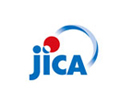 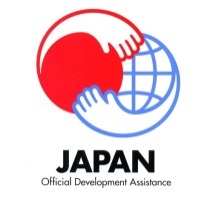 ※Applicants should be current master’s students of IITH or graduates of IITH (Bachelor /Master).※This application should be submitted via e-mail. The deadline and address are as followings.   Last day of application(e-mail): 11th December 2020 (23:59 IST)   E-mail duly signed scanned copy to: scholarship@friendship.iith.ac.in※No late/incomplete/handwriting application is acceptable.1. Personal InformationFull Name (as written in passport)        (Family Name)     　　(Given Name)　     　(Middle Name)	Date of Birth: (day)       / (month)       / (year)              Age:         
Sex: [   ] M / [   ] F           (4)  Marital Status: [   ] Single / [   ] MarriedCurrent Address:                                                                      Permanent Home Address:                                                              Nearest City from your Home:____________________________Distance in Km:__________________(7)  Home Phone:                           (8) Mobile Phone:                               (9)  E-MAIL Address:                                  　    (10) Passport No:___________________ Date of Issue:_________________ Date of Expiry:____________    (Attach a copy of the first and the last pages of your passport. If not available, write “N/A”)	 Have you been awarded any scholarship (funding) for studying at IITH? [  ]  Yes  Name of the scholarship:                                                     [  ]  No(12)  Have you already been awarded any other scholarship for your doctoral study from 2019? [  ]  Yes  Name of the Scholarship:                                                               
 Country of your study:             Duration: from (month/year)         to (month/year)        [  ]  NoAre you planning to apply for any other scholarships?[  ]  Yes  Name of the scholarship:                                                               
 
[  ]  No Have you taken TOEFL/ IELTS/ or any other English language testing examinations? [  ]  Yes  Name of the exam & score(Attach a copy of the result):                                                               
 [  ]  No Have you taken GRE examination?[  ]  Yes  Score(Attach a copy of the result):                                                               
[  ]  No  Have you already applied for any master’s or doctoral programs of universities in India or abroad? [  ]  Yes  (Names of the university):                                                               
 [  ]  NoHave you attended placement activity and gotten a job offer?[  ]  Yes  (Names of the company/university):                                                               
 [  ]  No2. Academic BackgroundAcademic Background (as of the application date)*Do not count short course/training course. Total Years of Formal Education (from primary up to present): For        yearsGrade Point Average (GPA) at IITH:            (Attach original transcript of IITH)Supervisor at IITH (master’s program):                                                    Title of Master’s Thesis:                                                                3. Work Experience Work Experience including internships (if any)Study Plan in JapanReason to choose Japan for doctoral study (in 200 words essay)Research experience at IITH (e.g. participation in joint research with Japanese researchers and/or research projects of IITH) and/or other institutionsResearch Proposal and Career Plan (Fill in Attachment 1 and 2)I understand and accept the matters stated in the Application Guidelines for the IITH-Japan FRIENDSHIP Scholarship for Japanese FY 2020, and hereby apply for the scholarship.Applicant’s signature:                                         Applicant’s name:                                             (in Roman block capitals)Date: (day)        /(month)        /(year)                Attachment 1: (Applicant of Master’s course may proceed to the next page)Research Proposal for Doctoral Program(For master’s degree holders of IITH or master’s students of IITH who are completing the program in 2019 academic year)Field of Study：　　　　　　　　　　　　　　　　　　　　　　　　　　　　　　　　　　　　　　　　　　　　　　         　1st Preference-Prospective Supervisor in Japan :                                                   Department/Faculty/University                                                 2nd Preference-Prospective Supervisor in Japan :                                                   Department/Faculty/University                                                 Research Proposal:Note that the research proposal should be in line with; Research experience at IITHResearch concern of the prospective supervisor in JapanTitle:                                                                                    Background and Rationale of Research (200-300 words):Research Question (100-150 words)Method and Procedure (700-1,000 words)Expected Outcome and Contribution (200-300 words)ReferenceList of PublicationAttachment 1: Research Proposal for Master’s Program(For graduates of undergraduate programs of IITH in science and engineering)Field of Study：　　　　　　　　　　　　　　　　　　　　　　　　　　　　　　　　　　　　　　　　　　　　　　         　(2)1st Preference-Prospective Supervisor in Japan :                                                   Department/Faculty/University                                                 2nd Preference-Prospective Supervisor in Japan :                                                   Department/Faculty/University                                                 (3) Research Proposal:Note that the research proposal should be in line with; Research concern of the prospective supervisor in JapanResearch experience at IITH or other institutionsTitle:                                                                                    Background and Purpose of Research (200 words):Method and Procedure (500 words)Expected Outcome (200 words)ReferenceAttachment 2: Career Plan (Mandatory to write up for all applicants)Describe your career plan after obtaining a degree at a Japanese university (in a 300-word essay). (The overall goal of this project is to enhance the research network, therefore, for graduates of undergraduate programs, describe your envisaged career plan after obtaining a degree at a Japanese university.)LevelName of School/ DepartmentLocation*Period of schooling you have attendedFrom /To(Month/Year)Degree(Major)Primary EducationUpper primaryEducationSecondaryEducationHigher SecondaryEducation          University (Undergraduate)   University(Graduate)Company/Authority/UniversityDepartmentPositionPeriod of WorkingFrom /To(Month/Year)